Guidelines for AuthorArticles, Research Papers, Case Studies and Review Reports on any emerging issues etc. are invited from Academicians, Practitioners, Technocrats, Research Scholars, Corporate and Practitioners with substantial experience and expertise in their respective fields of works & researches for publication in the IISRR -International Journal of Researches (IISRR-IJR).As IISRR-IJR is an International Research Journal, it is exclusively published in English. However, research findings in vernacular subjects may be published in their respective language only.We would request to send us your Article(s) along with following particulars to the following Address for peer-review before publication in the said Journal 1) Print Copy of the Paper (Times New Roman 12-point)2) Word file of the Paper in CD (Please include Authors Name, Affiliation, Phone- Mobile No, email ID. If Article is sent by email, please send both Word and PDF files)3) Subject in which the paper is to be included on front page.4) Copyright Agreement Form duly sign by all the Author(s)    	 ( Download Copyright Agreement Form)5) Publication Fees in Demand Draft/ Cheque or RTGS/ NEFT to Bank A/C directly.(Fees shall be paid after receiving the acceptance letter from the Director/ Editor-in-Chief IISRR-IJR, for publication of Article. Please inform the    Director/ Editor-in-Chief after sending fees and mention the mode of transfer of money.)		Details for RTGS/ NEFT to SB A/C of IISRR    Payment in favour of	: “Indian Institute of Social Reform & Research”, payable at Kolkata            Bank			: State Bank of India, Jadavpur University Branch, Kolkata            SB A/C No.		: 33887328175            IFS Code 		: SBIN000093Address:ToThe Editor in ChiefIISRR- International Journal of ResearchesIndian Institute of Social Reform & ResearchP-14, Regent Estate, F- 3B, Kolkata- 700092, IndiaWebsite: www.iisrr.in    email: iisrr09@gmail.com; (M) 91- 9433082740,  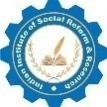 IISRR- International Journal of ResearchISSN 2394-6873    (Print version);  ISSN 2394-885X (Online Version)A Peer-Reviewed Half-Yearly Print-in published and On-line International Journal for Research Activities &An Initiative of the Indian institute of Social Reform & ResearchFORMAT & STYLE OF ARTICLEManuscripts: All manuscripts must be sent in Microsoft Times New Roman (font size 12) in single column single space on one side of A4 paper with margins of at least one inch on all sides. Authors should submit one soft copy through email (iisrr09@gmail.com/ asitkd09@gmail.com) and a hard copy of their manuscripts to the Editor in Chief by post.Title/ Cover Page of the Article:Manuscripts of the Paper should have a cover page providing followings:i) Title of the paper                     :ii) Paper to be published under Subject Group (as mentioned above):iii) Name of the Author(s)          :iv) Address of Author(s)             :v) Phone No & Fax, Mobile        :vi) Email ID                                   :vii)  Key words for the Paper of all authors and acknowledgments, if any. Please restrict the author(s) related information only to cover page.Abstract:‘Abstract’ should contain the Title of Paper, the subtitle(s) “Abstract” or summary on the A4 paper in single column and single space, printed in Microsoft Times New Roman (font size 10)  not exceeding 200 words along with three to four key words. The text of the paper should not start on this page, but on a fresh page. References should be cited in the style prescribed in the publication manual of the American Psychological Association (APA Guidelines). Please visit URL: http://www.library.cornell.edu/resrch/citmanage/apa.Diagram, Figures, Chart, Tables:Each diagram, figure, chart and/ or table should be numbered, titled and positions should be indicated in the text on a separate line with the words ‘Table-1 about here’/or  ‘Diagramme-1 here’ etc. Both soft and hard copies (of diagrams, figures, charts, tables etc.) shall be sent along with the script.Length of the Papers:Primarily length of the paper should not exceed 2000 words (including abstract, table, chart, reference etc.). Authors are requested to strictly follow the prescribed length. For every additional 750 words an extra printing cost will be charged, as mentioned in fees structure.Hard & Soft copies of final manuscripts:Author(s) needs to send both hard and soft copies of the Paper(s), along with “Copy Right Declaration Form”, duly signed by the author(s) and prescribed fees for publication.Length of the Papers:Primarily length of the paper should not exceed 2000 words (including abstract, table, chart, reference etc.). Authors are requested to strictly follow the prescribed length. For every additional 750 words an extra printing cost will be charged, as mentioned in fees structure.PUBLICATION FEES:(Fees to be sent after getting the Acceptance Letter from Director, IISRR or Editor-in-Chief of the Journal, for publication) :IISRR- IJR charges following amount towards meeting the cost of publication only. Fees to be paid in the form of Demand Draft in favour of “Indian Institute of Social Reform & Research”, payable in Kolkata. Money may also be sent through RTGS mode. Regular Members of the Journal will be allowed to get 25% concession of the following fees.Indian Authors- Initial cost @Rs.1000/- for single author, (4 Pages and with maximum 4 diagrams/ charts/ tables/ maps etc. Additional fees @Rs.150 for additional each page or part of it will be charged in addition to normal charges. Further, additional fee @Rs.300/ each for second/ third and subsequent authors have to be paid. However, all authors are entitled to receive a complimentary copy, both Print and Online version.International Authors need to pay fees in INR, equivalents of @US$25 for single author for an article with a length of 2000 words/ 4-pages. However, an additional fee in INR, equivalents of @ US$10 for each of second/ third ... authors has also to be paid. Further, it may be noted that Additional fees to be paid in INR, equivalents of @ US$ 5 for every additional each page or part of it. All authors are entitled to receive a complimentary copy; however, postage to be borne by the author(s).Word and PDF copies will be sent by email.IISRR- International Journal of ResearchISSN 2394-6873    (Print version);  ISSN 2394-885X (Online Version)COPYRIGHT AGREEMENT[Original hard copy of this Copyright Agreement, duly signed (full signature) by all authors and co-authors, along with the hardcopy & softcopy of the Article/ Paper and publication fees to be sent to the above address of the IISRR-IJR]ToThe Editor-in-ChiefIISRR-International Journal of ResearchesIndian Institute of Social Reform & ResearchP-14, Regent Estate, Flat- 3B, Kolkata 700092, IndiaSir, I/We,  ………………………………………………………………. and ……………….…………. ………… are the copyright owner(s) of the Title  ……………………………………… ………………………………….do hereby declare that it is my/ our original paper and do hereby authorize you to publish the above said article/research paper in the IISRR- International Journal of Research.FURTHER, I/ WE DCLARE THAT-1.      The Article is my/our original contribution and has not been plagiarized/ copied from any source/individual. It does not contravene on the rights of others and does not contain any libelous or unlawful statements and all references have been duly acknowledged at the appropriate places.2.      The article submitted only to the IISRR- International Journal of Research, Kolkata and it has not been previously published or submitted elsewhere for publication in a copyrighted publication.3.      I/We hereby authorize you to edit, modify and make changes in the Articles/Research paper to make it suitable for publication in the IISRR-International Journal of Research, Kolkata. 4.      I/We hereby assign all the copyright relating to the said Article/Research Paper to the IISRR- International Journal of Research, Kolkata.5.      I/We have not assigned any kind of rights to the above said Article/Research Paper to any other person/Institute/Publication.6.      I/We agree to indemnify the IISRR- International Journal of Research, Kolkata against any claim legal and/or otherwise, and action alleging facts which if true, constitute a beach of any of the foregoing warranties……………………………		……………………………	    ………………………1. Full Signature & Date  		2. Full Signature & Date		3. Full Signature& Date    First Author 			     Second Author		                  Third Author    Name:		                     Name:			 Name:   Address:			     Address :			Address :APPLICATION FOR MEMBERSHIP OF IISRR- INTERNATIONAL JOURNAL OF RESEARCHType of Membership: (put √ mark in the box)Individual	    : a) Yearly (Rs…………………..)	 b) Life Membership (Rs………………….)Organization : a) Yearly (Rs………………….)		    b) Life Membership (Rs………………….)Name of the Applicant (Individual/Organization) (leave one gap between two words)Name of the Authorize Signatory (in case of organization): ………………………………………………………………………………………………………..Address (in BLOCK letter): …………………………………………………………………………………………. …………………… ……………………………………..a) Designation of the Applicant/Signatory …………………………………………………………………………………………. ……………………………………b) Name of the University: ……………………………………………………………………………………………………………………… ………………………………c) Address: ……………………………………………………………………………………………………………………………………….. …………………………………….     ………………………………………………………………………………………………………………………………………………………………………………d) Contact No:  Phone…………………………..Mobile………………………………………….. Fax…………………………………………………………………….e) Email ID: ……………………………………………………………………… f) Website: ……………………….…………………………………………………………..a) Qualification (in case of Individual membership): …………………………………………………..……………………… ………………… ……………….. b) Number of members / Officers (in case of organization): ………………………. ……………………………………… …………………… ……………Membership Fees paid: Rs. ………………… (Rupees………………………………………………………….…………………………………………………………….in the form of Bank Draft/Cheque No……………………….. ……………………. Drawn in favour of “Indian Institute of social Reform & Research”, payable at Kolkata.  Fees may be deposited directly (NEFT) to the following SBI. Special information (if any)…………………………………………………………………………………………………………………. Enclose short Bio-data for individual membership / Memorandum for organizationDate:……………………………..						…………………………………….(Seal, in case of organization)						 Full Signature of the Applicant FOR OFFICE USE ONLYMembership accepted w.e.f…………………………. to ……………………… as a member and above noted Cheque / Draft has been deposited in the IISRR Bank A/c No……………………………, lying with State Bank of India,  Jadavpur University Branch, Kolkata.Signature of General Secretary							President/ DirectorMEMBERSHIP FEES FOR 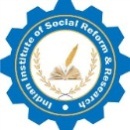 IISRR - International Journal of ResearchISSN 2394-6873    (Print version);  ISSN 2394-885X (Online Version)Individual Membership: a) Yearly Rupees One hundred (Rs.100/-) only.		b) Life Membership Two thousands (Rs.2000/-) only.Organization/ Institutional Membership:a) Yearly Rupees Five hundred (Rs.500/-) only.		b) Life Membership Ten thousands (Rs.10,000/-) only.Mode of Payment of Fees:Membership Fees to be paid in the form of Bank Draft/ Chequ, drawn in favour of “Indian Institute of Social Reform & Research”, payable at Kolkata. OR Fees may be deposited directly (through RTGS/NEFT) to the following SBI Bank Account.Details for RTGS/ NEFT to SB A/C of IISRRPayment in favour of	: “Indian Institute of Social Reform & Research”, payable at KolkataBank			: State Bank of India, Jadavpur University Branch, Kolkata                SB A/C No.		: 33887328175IFS Code 		: SBIN000093Facilities for Members:IISRR-International Journal of Research – free of cost.25% Fees concession for publication in Journal.All Publications @25% concessional rate. Participation in general Seminars, Symposium, Workshops etc. organized by IISRR free of cost.Participation in National/ International Seminars, Symposium, Workshops etc. organized by IISRR (Fees concession@25%)IISRR-International Journal of ResearchISSN 2394-6873    (Print version);  ISSN 2394-885X (Online Version)An International Journal for Research Activities & an Initiative of the Indian Institute of Social Reform & Research[Registered under the West Bengal Society Reg. ACT XXVI of 1961, Vide Registration No- S/2L/ No 10729 of 2013-14]P-14, Regent Estate, Flat- 3B, Kolkata 700092, Indiawww.iisrr.in, email: iisrr09@gmail.com; asitkd09@gmail.com(M) 91- 9433082740, 91- 9830471994 APPEAL FOR SPONSORESHIPDear Sir/Madam,It is our pleasure to inform all concerned that the “IISRR-International Journal of Research”, is a half-yearly international, publishing in both printed as well as online version. (visit our website- www.iisrr.in). Circulation of this Journal is all over India and abroad also.This IISRR-IJR journal is published both in Printed and Online versions and twice in a year. Both the version of the Journal are being circulated different Universities, Research Organizations, Colleges and Institutes of Higher Learning within India and other countries too. Acknowledgement of Sponsorships and Advertisements will be displayed on both the issues for one year. These will be displayed on our website (www.iisrr.in) for an academic year. The IISRR-IJR Journal will be viewed by thousands of eminent scholars, scientists, educationists, medical practitioners, technocrats and like other learned persons. A good number of research articles of eminent Academicians, Educationists, Scientists, Technocrats, Academic Administrators/ Officers, Policy makers, Research Scholars from all over India and abroad will be published in this Journal. Research findings, as well as, findings & reports of Case Studies etc. will also be published in this esteemed IISRR-International Journal of Research. Announcement/ News of various National and International Seminars, Symposia, Workshops will also be published in this Journal. We would request all concern to sponsor the “IISRR-International Journal of Research” in any of the following form. Hope you will be kind enough to extend your full cooperation to make the endeavor a grand success. Thanking you,Yours Sincerely,Dr. Asit Kumar DasDirector- IISRR& Editor-in-Chief, IISRR- IJRSPONSSORSHIP / ADVERTISEMENT AGREEMENTTo The DirectorIndian Institute of Social Reform & ResearchP-14, Regent Estate, (F- 3B), Kolkata 700092, IndiaDear Sir,We are pleased to inform you that we would like to sponsor your above noted “IISRR-International Journal of Research” in the following form. Mode of Payment of Amount: Sponsored amount/ Donation/ Advertisement cost to be paid in the form of Bank Draft/ Cheque, drawn in favour of “Indian Institute of Social Reform & Research”, payable at Kolkata. OR amount may be deposited directly (through RTGS/ NEFT) to the following SBI Bank Account.Details for RTGS/ NEFT to SB A/C of IISRRPayment in favour of	: “Indian Institute of Social Reform & Research”, payable at KolkataBank			: State Bank of India, Jadavpur University Branch, KolkataSB  A/C No.		: 33887328175IFS Code 		: SBIN000093NAME OF THE ORGANISATION/ PERSON: …………………………… ……………………………… ……………Address: …………………………………………………………………………………………………… ……………….Ph. No…………………… E-Mail ID………………………… Amount of Rs.  ………. (Rupees…………………………………),Vide RTGS/ NEFT/  Cheque / Draft No…………………     Date………..      Bank…………………………………………………Branch ……… ……………………………………………………….                                                                                --------------------------------------------------------Date:      						Full Signature with Name, Designation & Seal